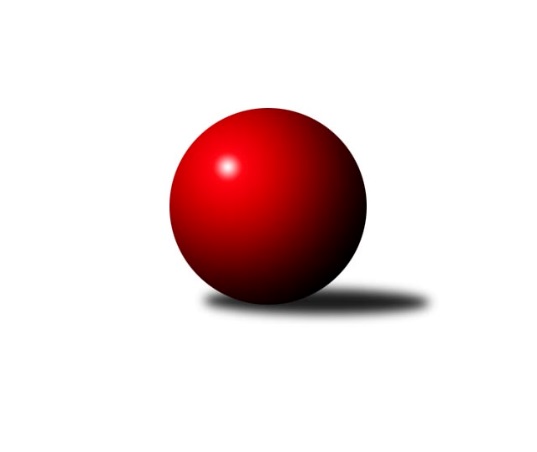 Č.21Ročník 2017/2018	7.4.2018Nejlepšího výkonu v tomto kole: 2592 dosáhlo družstvo: Sokol Přemyslovice ˝B˝Krajský přebor OL 2017/2018Výsledky 21. kolaSouhrnný přehled výsledků:TJ Břidličná ˝A˝	- KK Jiskra Rýmařov ˝B˝	3:5	2461:2487	5.0:7.0	7.4.TJ Horní Benešov ˝C˝	- Sokol Přemyslovice ˝B˝	2:6	2545:2592	4.5:7.5	7.4.TJ Spartak Přerov	- SKK Jeseník ˝B˝	5:3	2565:2515	8.0:4.0	7.4.KK Zábřeh  ˝C˝	- KS Moravský Beroun 	5:3	2537:2447	8.0:4.0	7.4.KK Šumperk ˝C˝	- KK Lipník nad Bečvou ˝A˝	4:4	2427:2427	4.5:7.5	7.4.KK Jiskra Rýmařov ˝B˝	- TJ Spartak Přerov	6:2	2627:2445	6.0:6.0	25.3.Sokol Přemyslovice ˝B˝	- KK Zábřeh  ˝C˝	6:2	2531:2527	7.0:5.0	31.3.Tabulka družstev:	1.	KK Jiskra Rýmařov ˝B˝	19	14	1	4	104.5 : 47.5 	145.0 : 83.0 	 2516	29	2.	KK Zábřeh  ˝C˝	20	13	2	5	95.0 : 65.0 	135.5 : 104.5 	 2465	28	3.	TJ Horní Benešov ˝C˝	19	11	2	6	89.5 : 62.5 	128.0 : 100.0 	 2525	24	4.	KK Šumperk ˝C˝	19	10	1	8	84.0 : 68.0 	112.0 : 116.0 	 2435	21	5.	Sokol Přemyslovice ˝B˝	20	10	0	10	78.5 : 81.5 	117.5 : 122.5 	 2469	20	6.	TJ Břidličná ˝A˝	19	8	2	9	80.0 : 72.0 	122.5 : 105.5 	 2519	18	7.	TJ Spartak Přerov	19	9	0	10	70.5 : 81.5 	105.0 : 123.0 	 2439	18	8.	KK Lipník nad Bečvou ˝A˝	20	8	1	11	75.0 : 85.0 	120.5 : 119.5 	 2430	17	9.	KS Moravský Beroun	19	6	1	12	56.5 : 95.5 	99.0 : 129.0 	 2465	13	10.	TJ Horní Benešov ˝D˝	19	5	2	12	59.5 : 92.5 	90.0 : 138.0 	 2394	12	11.	SKK Jeseník ˝B˝	19	6	0	13	55.0 : 97.0 	97.0 : 131.0 	 2409	12Podrobné výsledky kola:	 TJ Břidličná ˝A˝	2461	3:5	2487	KK Jiskra Rýmařov ˝B˝	Zdeněk Fiury st. st.	 	 206 	 203 		409 	 1:1 	 417 	 	196 	 221		Jiří Polášek	Ivo Mrhal ml. ml.	 	 215 	 209 		424 	 1:1 	 403 	 	181 	 222		Martin Mikeska	Tomáš Fiury	 	 206 	 212 		418 	 1:1 	 417 	 	216 	 201		Romana Valová	Vilém Berger	 	 177 	 216 		393 	 1:1 	 381 	 	187 	 194		Michal Ihnát	Josef Veselý	 	 196 	 205 		401 	 0:2 	 424 	 	215 	 209		Petr Chlachula	Zdeněk Fiury ml. ml.	 	 192 	 224 		416 	 1:1 	 445 	 	233 	 212		Michal Davidíkrozhodčí: Nejlepší výkon utkání: 445 - Michal Davidík	 TJ Horní Benešov ˝C˝	2545	2:6	2592	Sokol Přemyslovice ˝B˝	Zdeňka Habartová	 	 173 	 207 		380 	 0:2 	 423 	 	206 	 217		Miroslav Ondrouch	Michael Dostál	 	 199 	 207 		406 	 0.5:1.5 	 419 	 	212 	 207		Lukáš Vybíral	Miloslav Petrů	 	 199 	 237 		436 	 1:1 	 424 	 	219 	 205		Marek Kankovský	Hana Pethsová	 	 216 	 213 		429 	 1:1 	 422 	 	206 	 216		Jiří Kankovský	Zdeněk Černý	 	 212 	 230 		442 	 1:1 	 451 	 	232 	 219		Milan Dvorský	Barbora Bártková	 	 222 	 230 		452 	 1:1 	 453 	 	229 	 224		Milan Smékalrozhodčí: Nejlepší výkon utkání: 453 - Milan Smékal	 TJ Spartak Přerov	2565	5:3	2515	SKK Jeseník ˝B˝	Rostislav Petřík	 	 212 	 197 		409 	 1:1 	 428 	 	201 	 227		Rostislav Cundrla	Jiří Kohoutek	 	 217 	 229 		446 	 2:0 	 424 	 	207 	 217		Miroslav Setinský	Václav Pumprla	 	 227 	 211 		438 	 2:0 	 407 	 	216 	 191		Petra Rozsypalová	Jiří Divila st.	 	 212 	 193 		405 	 1:1 	 417 	 	196 	 221		Karel Kučera	Jiří Hradílek *1	 	 192 	 206 		398 	 0:2 	 408 	 	194 	 214		Martin Zavacký	Jan Lenhart	 	 229 	 240 		469 	 2:0 	 431 	 	215 	 216		Petra Rozsypalová ml.rozhodčí: VDstřídání: *1 od 21. hodu Viktor BartošíkNejlepší výkon utkání: 469 - Jan Lenhart	 KK Zábřeh  ˝C˝	2537	5:3	2447	KS Moravský Beroun 	Martin Pěnička	 	 216 	 233 		449 	 2:0 	 323 	 	147 	 176		Daniel Krchov	Jiří Srovnal	 	 192 	 190 		382 	 0:2 	 459 	 	202 	 257		Zdeněk Chmela ml. ml.	Lubomír Složil	 	 225 	 221 		446 	 2:0 	 403 	 	208 	 195		Erich Retek	Václav Čamek *1	 	 201 	 186 		387 	 1:1 	 419 	 	196 	 223		Ivo Mrhal st.	František Langer	 	 187 	 221 		408 	 1:1 	 411 	 	213 	 198		Čestmír Řepka	Lukáš Horňák	 	 231 	 234 		465 	 2:0 	 432 	 	223 	 209		Miloslav Krchovrozhodčí: střídání: *1 od 30. hodu Tomáš PěničkaNejlepší výkon utkání: 465 - Lukáš Horňák	 KK Šumperk ˝C˝	2427	4:4	2427	KK Lipník nad Bečvou ˝A˝	Miroslav Mrkos	 	 189 	 197 		386 	 1:1 	 385 	 	194 	 191		Vlastimila Kolářová	Kateřina Petková	 	 193 	 214 		407 	 0.5:1.5 	 440 	 	226 	 214		Jaroslav Koppa	Milan Vymazal	 	 245 	 186 		431 	 1:1 	 380 	 	178 	 202		Martin Sekanina	Pavel Košťál	 	 186 	 201 		387 	 0:2 	 420 	 	202 	 218		Eva Hradilová	Ján Ludrovský	 	 205 	 217 		422 	 2:0 	 382 	 	175 	 207		Vilém Zeiner	Miroslav Adámek	 	 192 	 202 		394 	 0:2 	 420 	 	206 	 214		Petr Hendrychrozhodčí: Vedoucí družstevNejlepší výkon utkání: 440 - Jaroslav Koppa	 KK Jiskra Rýmařov ˝B˝	2627	6:2	2445	TJ Spartak Přerov	Martin Mikeska	 	 227 	 234 		461 	 2:0 	 402 	 	217 	 185		Václav Pumprla	Romana Valová	 	 197 	 212 		409 	 0:2 	 422 	 	207 	 215		Jan Lenhart	Jana Ovčačíková	 	 214 	 191 		405 	 1:1 	 392 	 	192 	 200		Jiří Kohoutek	Jiří Polášek	 	 205 	 218 		423 	 0:2 	 454 	 	226 	 228		Rostislav Petřík	Petr Chlachula	 	 224 	 238 		462 	 2:0 	 350 	 	171 	 179		Jiří Hradílek *1	Michal Davidík	 	 210 	 257 		467 	 1:1 	 425 	 	212 	 213		Libor Daňarozhodčí: Chlachula Petrstřídání: *1 od 51. hodu Michal SymerskýNejlepší výkon utkání: 467 - Michal Davidík	 Sokol Přemyslovice ˝B˝	2531	6:2	2527	KK Zábřeh  ˝C˝	Marek Kankovský	 	 206 	 202 		408 	 2:0 	 393 	 	204 	 189		Martin Pěnička	Zdeněk Grulich	 	 222 	 224 		446 	 2:0 	 405 	 	197 	 208		Miroslav Bodanský	Milan Smékal	 	 179 	 216 		395 	 0:2 	 436 	 	212 	 224		Jiří Srovnal	Lukáš Vybíral	 	 234 	 210 		444 	 1:1 	 435 	 	220 	 215		Václav Čamek	Milan Dvorský	 	 232 	 221 		453 	 2:0 	 429 	 	212 	 217		František Langer	Jiří Kankovský	 	 197 	 188 		385 	 0:2 	 429 	 	208 	 221		Lukáš Horňákrozhodčí: Nejlepší výkon utkání: 453 - Milan DvorskýPořadí jednotlivců:	jméno hráče	družstvo	celkem	plné	dorážka	chyby	poměr kuž.	Maximum	1.	Richard Štětka 	KK Lipník nad Bečvou ˝A˝	444.84	304.1	140.8	6.4	8/11	(471)	2.	Zdeněk Černý 	TJ Horní Benešov ˝C˝	441.16	299.3	141.8	3.4	10/11	(475)	3.	Lukáš Horňák 	KK Zábřeh  ˝C˝	437.13	296.7	140.4	4.1	11/11	(510)	4.	Michal Davidík 	KK Jiskra Rýmařov ˝B˝	434.85	290.9	144.0	3.4	8/11	(486)	5.	Tomáš Fiury 	TJ Břidličná ˝A˝	434.76	302.4	132.4	5.9	7/10	(484)	6.	Ivo Mrhal ml.  ml.	TJ Břidličná ˝A˝	432.91	302.2	130.7	6.7	9/10	(473)	7.	Zdeněk Chmela ml.  ml.	KS Moravský Beroun 	429.97	291.7	138.2	6.2	11/11	(480)	8.	Romana Valová 	KK Jiskra Rýmařov ˝B˝	426.99	290.3	136.7	5.9	10/11	(473)	9.	Barbora Bártková 	TJ Horní Benešov ˝C˝	426.97	294.4	132.6	3.9	11/11	(481)	10.	Leopold Jašek 	-- volný los --	426.67	291.2	135.4	4.9	8/10	(450)	11.	Čestmír Řepka 	KS Moravský Beroun 	426.40	295.7	130.7	5.6	9/11	(463)	12.	Libor Daňa 	TJ Spartak Přerov	424.91	293.4	131.5	5.3	7/10	(478)	13.	Pavel Košťál 	KK Šumperk ˝C˝	424.80	297.7	127.1	6.0	9/10	(470)	14.	Petr Hendrych 	KK Lipník nad Bečvou ˝A˝	424.79	295.1	129.6	7.3	9/11	(450)	15.	Jan Lenhart 	TJ Spartak Přerov	423.68	293.5	130.1	7.5	10/10	(469)	16.	Václav Čamek 	KK Zábřeh  ˝C˝	423.61	293.3	130.3	5.8	8/11	(471)	17.	Michael Dostál 	TJ Horní Benešov ˝C˝	423.02	291.4	131.6	6.3	10/11	(465)	18.	Miroslav Ondrouch 	Sokol Přemyslovice ˝B˝	422.88	291.6	131.3	6.2	11/11	(465)	19.	Petr Chlachula 	KK Jiskra Rýmařov ˝B˝	422.65	292.7	129.9	6.2	9/11	(481)	20.	Ján Ludrovský 	KK Šumperk ˝C˝	420.97	289.8	131.1	5.7	10/10	(479)	21.	Jiří Srovnal 	KK Zábřeh  ˝C˝	420.62	296.7	123.9	7.7	10/11	(479)	22.	Miroslav Setinský 	SKK Jeseník ˝B˝	420.41	293.7	126.7	6.5	8/11	(455)	23.	Martin Mikeska 	KK Jiskra Rýmařov ˝B˝	419.48	292.4	127.1	7.4	11/11	(470)	24.	Vilém Berger 	TJ Břidličná ˝A˝	419.21	295.6	123.7	7.6	10/10	(449)	25.	Jiří Kankovský 	Sokol Přemyslovice ˝B˝	416.89	292.1	124.8	6.9	11/11	(460)	26.	Ivo Mrhal  st.	KS Moravský Beroun 	416.80	281.2	135.6	6.4	9/11	(442)	27.	Milan Smékal 	Sokol Přemyslovice ˝B˝	416.72	296.0	120.7	9.1	11/11	(453)	28.	Miloslav Petrů 	TJ Horní Benešov ˝C˝	416.55	287.2	129.4	7.3	11/11	(510)	29.	Martin Pěnička 	KK Zábřeh  ˝C˝	416.12	292.3	123.8	7.5	11/11	(473)	30.	Ludmila Mederová 	KK Šumperk ˝C˝	415.90	291.3	124.6	5.6	9/10	(454)	31.	Josef Veselý 	TJ Břidličná ˝A˝	414.51	290.7	123.8	7.2	9/10	(443)	32.	Jiří Polášek 	KK Jiskra Rýmařov ˝B˝	413.61	288.0	125.6	7.3	8/11	(447)	33.	Zdeněk Chmela st.  st.	KS Moravský Beroun 	413.23	289.2	124.0	9.2	10/11	(449)	34.	Jan Tögel 	-- volný los --	412.97	294.1	118.9	9.4	9/10	(442)	35.	Jiří Kropáč 	-- volný los --	411.99	285.5	126.5	7.2	8/10	(455)	36.	Miloslav Krchov 	KS Moravský Beroun 	411.25	289.2	122.1	7.0	10/11	(446)	37.	Petra Rozsypalová ml. 	SKK Jeseník ˝B˝	410.06	280.4	129.7	7.8	11/11	(452)	38.	Alena Machalíčková 	-- volný los --	409.93	288.1	121.8	9.0	9/10	(447)	39.	Vlastimila Kolářová 	KK Lipník nad Bečvou ˝A˝	409.44	281.9	127.6	9.1	9/11	(463)	40.	Jana Ovčačíková 	KK Jiskra Rýmařov ˝B˝	408.63	292.6	116.0	7.7	8/11	(440)	41.	Zdeněk Kment 	TJ Horní Benešov ˝D˝	406.72	283.3	123.5	7.5	10/11	(478)	42.	Martin Holas 	TJ Spartak Přerov	406.69	288.1	118.5	7.5	7/10	(474)	43.	Karel Kučera 	SKK Jeseník ˝B˝	405.44	284.1	121.4	6.1	8/11	(437)	44.	Zdeňka Habartová 	TJ Horní Benešov ˝C˝	404.69	284.3	120.4	9.4	10/11	(447)	45.	Jiří Kohoutek 	TJ Spartak Přerov	404.02	284.8	119.2	9.8	8/10	(458)	46.	Lukáš Vybíral 	Sokol Přemyslovice ˝B˝	403.78	281.0	122.8	7.8	8/11	(468)	47.	Petr Otáhal 	KS Moravský Beroun 	403.69	281.7	122.0	8.3	8/11	(446)	48.	Zdeněk Smrža 	TJ Horní Benešov ˝D˝	402.87	291.6	111.2	10.3	10/11	(490)	49.	Milan Dvorský 	Sokol Přemyslovice ˝B˝	401.66	283.3	118.3	8.0	8/11	(453)	50.	Zdeněk Fiury st.  st.	TJ Břidličná ˝A˝	400.00	279.6	120.4	7.1	10/10	(435)	51.	Petra Rozsypalová 	SKK Jeseník ˝B˝	399.34	285.0	114.4	10.6	10/11	(428)	52.	Jaromír Hendrych st. 	TJ Horní Benešov ˝D˝	398.79	287.9	110.9	11.3	10/11	(461)	53.	Eva Hradilová 	KK Lipník nad Bečvou ˝A˝	398.05	282.5	115.6	9.7	9/11	(440)	54.	Tomáš Zatloukal 	Sokol Přemyslovice ˝B˝	398.00	280.3	117.8	10.2	10/11	(476)	55.	Jan Semrád 	KK Šumperk ˝C˝	397.31	279.2	118.1	10.8	9/10	(452)	56.	Tomáš Zbořil 	TJ Horní Benešov ˝D˝	396.78	275.5	121.3	9.7	8/11	(427)	57.	Miroslav Bodanský 	KK Zábřeh  ˝C˝	395.39	282.1	113.2	9.2	9/11	(437)	58.	Jana Fousková 	SKK Jeseník ˝B˝	395.22	280.0	115.2	9.4	9/11	(437)	59.	Pavla Hendrychová 	TJ Horní Benešov ˝D˝	392.89	276.9	116.0	8.8	9/11	(449)	60.	Martin Sekanina 	KK Lipník nad Bečvou ˝A˝	392.71	279.3	113.4	9.5	10/11	(437)	61.	Libor Příhoda 	KK Šumperk ˝C˝	392.06	282.0	110.1	10.8	8/10	(428)	62.	Daniel Krchov 	KS Moravský Beroun 	387.42	273.5	113.9	11.9	8/11	(416)	63.	Vilém Zeiner 	KK Lipník nad Bečvou ˝A˝	384.30	268.2	116.1	11.5	9/11	(430)	64.	Viktor Bartošík 	TJ Spartak Přerov	382.40	271.9	110.5	9.7	7/10	(426)		Petr Kozák 	TJ Horní Benešov ˝C˝	453.50	294.0	159.5	3.0	2/11	(462)		Kateřina Petková 	KK Šumperk ˝C˝	452.93	309.9	143.0	3.5	3/10	(471)		Zdeněk Grulich 	Sokol Přemyslovice ˝B˝	450.50	305.3	145.2	2.7	2/11	(463)		Antonín Sochor 	KK Jiskra Rýmařov ˝B˝	449.70	306.7	143.0	3.8	4/11	(499)		Zdeněk Janoud 	SKK Jeseník ˝B˝	439.50	298.0	141.5	2.5	2/11	(458)		Zdeněk Fiury ml.  ml.	TJ Břidličná ˝A˝	437.46	294.6	142.9	4.3	6/10	(500)		Rostislav Cundrla 	SKK Jeseník ˝B˝	435.21	302.2	133.0	8.3	7/11	(480)		Martin Zavacký 	SKK Jeseník ˝B˝	430.67	296.5	134.2	6.3	3/11	(457)		Radek Hejtman 	-- volný los --	429.97	292.0	138.0	5.9	5/10	(459)		Jiří Divila st. 	TJ Spartak Přerov	428.95	298.2	130.8	8.0	2/10	(470)		Lubomír Složil 	KK Zábřeh  ˝C˝	427.50	298.1	129.4	7.1	2/11	(446)		Jaroslav Koppa 	KK Lipník nad Bečvou ˝A˝	426.95	285.5	141.5	3.8	3/11	(440)		Rostislav Petřík 	TJ Spartak Přerov	423.20	302.2	121.0	7.5	5/10	(470)		Leoš Řepka ml. 	TJ Břidličná ˝A˝	423.00	288.8	134.3	6.8	2/10	(440)		Leoš Řepka 	TJ Břidličná ˝A˝	420.00	292.0	128.0	7.0	1/10	(420)		Michal Blažek 	TJ Horní Benešov ˝D˝	418.93	301.3	117.7	10.9	3/11	(467)		Eva Zdražilová 	TJ Horní Benešov ˝C˝	418.80	293.5	125.3	7.9	5/11	(468)		Marek Kankovský 	Sokol Přemyslovice ˝B˝	416.83	293.0	123.8	7.8	3/11	(473)		Josef Grulich 	Sokol Přemyslovice ˝B˝	414.17	292.0	122.2	5.2	3/11	(451)		Josef Krajzinger 	-- volný los --	412.16	286.6	125.5	9.7	5/10	(459)		František Langer 	KK Zábřeh  ˝C˝	410.86	284.1	126.8	6.3	7/11	(434)		Jiří Večeřa 	TJ Břidličná ˝A˝	410.75	292.3	118.5	7.8	4/10	(430)		Michal Rašťák 	TJ Horní Benešov ˝C˝	410.67	284.7	126.0	7.0	3/11	(419)		Milan Dostál 	TJ Spartak Přerov	409.90	276.1	133.9	7.3	5/10	(467)		Michal Symerský 	TJ Spartak Přerov	409.58	283.6	126.0	9.0	6/10	(436)		Marek Hampl 	KK Jiskra Rýmařov ˝B˝	409.28	284.7	124.6	7.8	5/11	(466)		Josef Šindler 	TJ Horní Benešov ˝D˝	409.00	290.0	119.0	7.6	7/11	(478)		Michal Svoboda 	-- volný los --	408.50	290.0	118.5	6.5	2/10	(419)		Alena Vrbová 	SKK Jeseník ˝B˝	408.00	268.0	140.0	4.0	1/11	(408)		Václav Pumprla 	TJ Spartak Přerov	407.78	287.9	119.9	9.8	6/10	(464)		Jaroslav Zelinka 	TJ Břidličná ˝A˝	406.75	292.5	114.3	12.8	4/10	(434)		Milan Vymazal 	KK Šumperk ˝C˝	406.35	290.1	116.3	8.1	5/10	(451)		Michal Oščádal 	Sokol Přemyslovice ˝B˝	404.50	282.7	121.8	10.0	3/11	(414)		Hana Kropáčová 	-- volný los --	402.67	288.3	114.3	7.3	3/10	(412)		Jaroslav Pěcha 	KK Lipník nad Bečvou ˝A˝	402.60	275.7	126.9	5.7	6/11	(460)		Jiří Procházka 	TJ Břidličná ˝A˝	399.00	277.0	122.0	8.0	1/10	(399)		Robert Kučerka 	TJ Horní Benešov ˝D˝	399.00	285.5	113.5	5.0	2/11	(417)		Luboš Brouček 	SKK Jeseník ˝B˝	398.93	277.7	121.3	8.4	3/11	(420)		František Všetička 	-- volný los --	397.86	286.4	111.4	10.3	6/10	(450)		Libuše Mrázová 	-- volný los --	397.50	282.0	115.5	7.3	5/10	(442)		Miroslav Adámek 	KK Šumperk ˝C˝	397.45	281.8	115.7	11.6	5/10	(431)		Hana Pethsová 	TJ Horní Benešov ˝C˝	397.10	276.5	120.6	8.7	4/11	(440)		Miroslav Mrkos 	KK Šumperk ˝C˝	396.15	281.3	114.9	10.3	6/10	(436)		Zdeněk Žanda 	TJ Horní Benešov ˝D˝	395.33	280.5	114.8	8.5	3/11	(405)		Michal Ihnát 	KK Jiskra Rýmařov ˝B˝	394.50	275.8	118.7	11.1	5/11	(416)		Olga Ollingerová 	KK Zábřeh  ˝C˝	392.17	284.9	107.3	11.0	4/11	(434)		Věra Zmitková 	-- volný los --	392.00	297.0	95.0	16.0	1/10	(392)		Miroslav Machalíček 	-- volný los --	391.50	280.5	111.0	10.3	2/10	(421)		Miloslav Kovář 	SKK Jeseník ˝B˝	390.00	293.0	97.0	18.0	1/11	(390)		Erich Retek 	KS Moravský Beroun 	389.11	282.8	106.3	10.4	3/11	(403)		Petr Hájek 	Sokol Přemyslovice ˝B˝	384.00	274.0	110.0	13.0	1/11	(384)		Pavel Veselka 	TJ Břidličná ˝A˝	384.00	279.0	105.0	9.0	1/10	(384)		Oldřich Pajchl 	Sokol Přemyslovice ˝B˝	384.00	279.0	105.0	13.0	1/11	(384)		Otto Nagy 	-- volný los --	384.00	284.0	100.0	13.0	2/10	(392)		Petr Rozsypal 	SKK Jeseník ˝B˝	382.50	272.5	110.0	14.0	2/11	(398)		Anna Dosedělová 	TJ Břidličná ˝A˝	381.00	277.0	104.0	11.5	2/10	(388)		Jiří Okleštěk 	KK Zábřeh  ˝C˝	380.50	267.2	113.3	8.0	2/11	(405)		Zbyněk Tesař 	TJ Horní Benešov ˝D˝	379.52	268.8	110.8	9.2	7/11	(423)		Jiří Kolář 	KK Lipník nad Bečvou ˝A˝	378.47	270.9	107.5	12.1	5/11	(412)		Ladislav Mandák 	KK Lipník nad Bečvou ˝A˝	377.00	263.0	114.0	8.0	1/11	(377)		Tomáš Pěnička 	KK Zábřeh  ˝C˝	376.10	274.8	101.3	11.3	5/11	(436)		Michal Mainuš 	KK Lipník nad Bečvou ˝A˝	376.00	274.0	102.0	13.0	3/11	(399)		Jana Kulhánková 	KK Lipník nad Bečvou ˝A˝	373.00	269.0	104.0	13.0	1/11	(373)		Katka Moravcová 	SKK Jeseník ˝B˝	372.50	264.0	108.5	10.0	2/11	(395)		Marcela Příhodová 	KK Šumperk ˝C˝	369.00	282.0	87.0	13.0	1/10	(369)		Radomila Janoudová 	SKK Jeseník ˝B˝	360.71	258.5	102.2	12.8	6/11	(416)		Jiří Hradílek 	TJ Spartak Přerov	350.00	261.0	89.0	12.0	1/10	(350)Sportovně technické informace:Starty náhradníků:registrační číslo	jméno a příjmení 	datum startu 	družstvo	číslo startu9969	Jaroslav Koppa	07.04.2018	KK Lipník nad Bečvou ˝A˝	4x22789	Marek Kankovský	07.04.2018	Sokol Přemyslovice ˝B˝	5x19125	Robert Kučerka	07.04.2018	TJ Horní Benešov ˝D˝	4x24468	Lubomír Složil	07.04.2018	KK Zábřeh  ˝C˝	5x6565	Pavel Košťál	07.04.2018	KK Šumperk ˝C˝	12x
Hráči dopsaní na soupisku:registrační číslo	jméno a příjmení 	datum startu 	družstvo	Program dalšího kola:22. kolo14.4.2018	so	9:00	KS Moravský Beroun  - TJ Spartak Přerov				KK Lipník nad Bečvou ˝A˝ - -- volný los --	14.4.2018	so	10:00	TJ Horní Benešov ˝D˝ - TJ Horní Benešov ˝C˝	14.4.2018	so	13:00	SKK Jeseník ˝B˝ - TJ Břidličná ˝A˝	14.4.2018	so	14:00	KK Jiskra Rýmařov ˝B˝ - KK Šumperk ˝C˝	Nejlepší šestka kola - absolutněNejlepší šestka kola - absolutněNejlepší šestka kola - absolutněNejlepší šestka kola - absolutněNejlepší šestka kola - dle průměru kuželenNejlepší šestka kola - dle průměru kuželenNejlepší šestka kola - dle průměru kuželenNejlepší šestka kola - dle průměru kuželenNejlepší šestka kola - dle průměru kuželenPočetJménoNázev týmuVýkonPočetJménoNázev týmuPrůměr (%)Výkon3xJan LenhartPřerov4694xMichal DavidíkRýmařov B111.194458xLukáš HorňákZábřeh C4658xLukáš HorňákZábřeh C111.054656xZdeněk Chmela ml. ml.KS Moravský Ber4591xJan LenhartPřerov109.864691xMilan SmékalPřemyslov. B4535xZdeněk Chmela ml. ml.KS Moravský Ber109.624596xBarbora BártkováHor.Beneš.C4523xJaroslav KoppaKK Lipník A108.124401xMilan DvorskýPřemyslov. B4513xMartin PěničkaZábřeh C107.23449